УКРАЇНАВиконавчий комітет Нетішинської міської радиХмельницької областіР О З П О Р Я Д Ж Е Н Н Я19.07.2021					Нетішин			        № 164/2021-рПро конкурсну комісію для проведення конкурсу на зайняття посади керівника комунального некомерційного підприємства Нетішинської міської ради «Центр первинної медико-санітарної допомоги»Відповідно до пункту 20 частини 4 статті 42 Закону України «Про місцеве самоврядування в Україні», постанови Кабінету Міністрів України від 27 грудня 2017 року № 1094 «Про затвердження Порядку проведення конкурсу на зайняття посади керівника державного, комунального закладу охорони здоров’я», зі змінами, рішення одинадцятої сесії Нетішинської міської ради VIII скликання від 09 липня 2021 року № 11/685 «Про Положення про порядок проведення конкурсу на зайняття посади керівника комунального некомерційного підприємства Нетішинської міської ради «Центр первинної медико-санітарної допомоги», розпорядження міського голови від 05 липня 2021 року № 308/2021-рк «Про оголошення конкурсу на зайняття посади керівника КНП НМР «Центр первинної медико-санітарної допомоги», враховуючи пропозиції КНП НМР «Центр первинної медико-санітарної допомоги» (лист від 12 липня 2021 року № 541), листа міської громадської організації «Милосердя» від 16 липня 2021 року б/н, листа Міжнародної громадської організації «Дерматологи-Дітям» від 15 липня 2021 року № 16/07-21, заяви Валентини Гесаль від 16 липня 2021 року, з метою проведення конкурсу на зайняття посади керівника комунального некомерційного підприємства Нетішинської міської ради «Центр первинної медико-санітарної допомоги»:1. Затвердити склад конкурсної комісії для проведення конкурсу на зайняття посади керівника комунального некомерційного підприємства Нетішинської міської ради «Центр первинної медико-санітарної допомоги», згідно з додатком.2. Визнати таким, що втратило чинність, розпорядження міського голови від 07 червня 2018 року № 131/2018-р «Про конкурсну комісію для проведення конкурсу на зайняття посади керівника комунального некомерційного підприємства Нетішинської міської ради «Центр первинної медико-санітарної допомоги».3. Контроль за виконанням цього розпорядження залишаю за собою.Міський голова							Олександр СУПРУНЮКДодаток до розпорядження міського голови19.07.2021 № 164/2021-р СКЛАДконкурсної комісії для проведення конкурсу на зайняття посади керівника комунального некомерційного підприємства Нетішинської міської ради «Центр первинної медико-санітарної допомоги»Керуючий справами виконавчого комітету міської ради							Любов ОЦАБРИКАМисько Василь- заступник міського голови, голова комісіїСахнюк Наталія- начальник відділу кадрової роботи апарату виконавчого комітету міської ради, секретар комісіїГесаль Валентина- директор комунального підприємства «Хмельницький міський центр первинної медико-санітарної допомоги № 1» Хмельницької міської радиГізун Тетяна- юрисконсульт комунального некомерційного підприємства Нетішинської міської ради «Центр первинної медико-санітарної допомоги»Кастрам Людмила- сестра медична амбулаторії загальної практики сімейна медицина № 1Криворучко Віта- регіональний лідер в Хмельницькій області від Міжнародної громадської організації «Дерматологи-Дітям»Папіж Світлана- голова міської громадської організації «Милосердя»Червінська Наталія- завідувач амбулаторії загальної практики сімейна медицина № 2, лікар загальної практики – сімейний лікарЮрчук Людмила- начальник відділу правового забезпечення апарату виконавчого комітету міської ради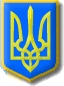 